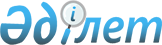 О внесении изменения и дополнений в Закон Республики Казахстан "О таможенном деле в Республике Казахстан"Закон Республики Казахстан от 13 ноября 2000 года N 98



          Внести в Закон Республики Казахстан от 20 июля 1995 г.  
 Z952368_ 
  "О 
таможенном деле в Республике Казахстан" (Ведомости Верховного Совета 
Республики Казахстан, 1995 г., N 13; N 23, ст. 152; Ведомости Парламента 
Республики Казахстан, 1996 г., N 1, ст. 180; N 18, ст. 367; 1997 г., N 11, 
ст. 144; N 12, ст. 189; N 22, ст. 333; 1998 г., N 4, ст. 46; N 24, ст. 
436; 1999 г., N 20, ст. 717; 2000 г., N 3-4, ст. 66; N 6, ст. 142; N 10, 
ст. 244) следующие изменение и дополнения: 




          В статье 149: 




          1) в части первой: 




          подпункт 12) изложить в следующей редакции: 




          "12) товары, за исключением подакцизных, приобретенные за счет 
средств государственных внешних займов;"; 




          дополнить подпунктами 17), 18) следующего содержания: 




          "17) товары, приобретенные за счет средств грантов, предоставленных 




по линии государств, правительств государств, а также международных 
организаций, определенных в соответствии с налоговым законодательством;    
     18) товары по перечню, определяемому Правительством Республики 
Казахстан, ввозимые на таможенную территорию Республики Казахстан или 
вывозимые с этой территории в рамках миротворческих или иных учений, 
проводимых для выполнения международных обязательств Республики Казахстан, 
в интересах обеспечения коллективной безопасности."; 
     2) часть третью после цифры "12)" дополнить цифрами ", 17), 18)".

            Президент
       Республики Казахстан
     
     
     
(Специалисты:
 Цай Л.Г.
 Мартина Н.А.)          
      
      


					© 2012. РГП на ПХВ «Институт законодательства и правовой информации Республики Казахстан» Министерства юстиции Республики Казахстан
				